2	examiner les Recommandations UIT-R révisées et incorporées par référence dans le Règlement des radiocommunications, communiquées par l'Assemblée des radiocommunications conformément à la Résolution 28 (Rév.CMR-15), et décider s'il convient ou non de mettre à jour les références correspondantes dans le Règlement des radiocommunications, conformément aux principes énoncés dans l'Annexe 1 de la Résolution 27 (Rév.CMR-12);IntroductionÀ la cinquième réunion du Groupe de l'APT chargé de préparer la CMR-19 (APG19-5), les Membres de cette organisation ont examiné les deux questions suivantes associées à ce point de l'ordre du jour:Question 1:	Fusion des Résolutions 27 (Rév.CMR-12) et 28 (Rév.CMR-15).Question 2:	Examen des Recommandations UIT-R incorporées par référence dans le Règlement des radiocommunications qui ont été révisées ou approuvées depuis la CMR-15.On trouvera ci-après les propositions correspondantes accompagnées d'un texte explicatif.PropositionsQuestion 1)	Fusion des Résolutions 27 (Rév.CMR-12) et 28 (Rév.CMR-15)Les Membres de l'APT proposent de fusionner les Résolution 27 (Rév.CMR-12) et 28 (Rév.CMR-15). Le Tableau ci-dessous vise à mieux faire comprendre le texte proposé en vue de la fusion des Résolutions 27 (Rév.CMR-12) et 28 (Rév.CMR-15).Comparaison des éléments figurant dans les Résolutions 27 et 28MOD	ACP/24A17/1#50356RÉSOLUTION 27 (RÉV.CMR-)Utilisation de l'incorporation par référence dans le Règlement
des radiocommunicationsLa Conférence mondiale des radiocommunications (),considérant)	que les principes de l'incorporation par référence ont été adoptés par la CMR-95 et révisés par les conférences suivantes;)	il existe dans le Règlement des radiocommunications des dispositions contenant des références dans lesquelles le caractère obligatoire ou non obligatoire du texte cité en référence n'est pas déterminé avec suffisamment de précision;notantque les références à des Résolutions ou Recommandations d'une conférence mondiale des radiocommunications (CMR) n'exigent aucune procédure particulière et peuvent être prises en considération, étant donné que ces textes ont été adoptés par une CMRdécide1	qu'aux fins du Règlement des radiocommunications, les termes «incorporation par référence» ne s'appliquent qu'aux références censées avoir un caractère obligatoire;	que, lorsqu'on envisage l'incorporation par référence de nouveaux textes, il faut limiter le plus possible cette incorporation et appliquer les critères suivants:	seuls les textes se rapportant à un point particulier de l'ordre du jour d'une CMR peuvent être pris en compte;	les lignes directrices exposées dans l'Annexe de la présente Résolution doivent être appliquées afin de veiller à ce que la méthode correcte soit employée pour atteindre l'objectif recherché;	que la procédure décrite dans l'Annexe 2 de la présente Résolution doit s'appliquer pour l'approbation de l'incorporation par référence de Recommandations ou de parties de Recommandations UIT-R;	qu'il faut examiner les références existantes à des Recommandations UIT-R afin d'établir si la référence a un caractère obligatoire ou non obligatoire, conformément à l'Annexe de la présente Résolution;	que les Recommandations ou parties de Recommandations UIT-R incorporées par référence à la fin de chaque CMR, ainsi qu'une liste de références croisées énumérant les dispositions réglementaires, y compris les renvois et notes de bas de page ainsi que les Résolutions, qui incorporent ces Recommandations UIT-R par référence, doivent être rassemblées et publiées dans un volume du Règlement des radiocommunications (voir l'Annexe  de la présente Résolution),charge le Directeur du Bureau des radiocommunications1	de porter la présente Résolution à l'attention de l'Assemblée des radiocommunications et des commissions d'études de l'UIT-R;2	d'identifier les dispositions ainsi que les renvois et les notes de bas de page du Règlement des radiocommunications contenant des références à des Recommandations UIT-R et de faire des suggestions sur le suivi possible à la deuxième session de la Réunion de préparation à la Conférence (RPC), pour qu'elle les examine et aux fins d'intégration dans le Rapport ;3	d'identifier les dispositions ainsi que les renvois et les notes de bas de page du Règlement des radiocommunications contenant des références à des Résolutions d'une CMR, comportant elles-mêmes des références à des Recommandations UIT-R et de faire des suggestions sur le suivi possible à la deuxième session de la RPC, pour qu'elle les examine et aux fins d'intégration dans le Rapport invite les administrationsà soumettre des propositions à des conférences futures, en tenant compte du Rapport de la RPC, en vue de clarifier le statut des références lorsqu'il subsiste des ambiguïtés quant à leur caractère obligatoire ou non obligatoire, afin de modifier les références:i)	qui semblent être de nature obligatoire, en identifiant les textes incorporés par référence au moyen d'une formulation claire conformément à l'Annexe ;ii)	qui ont un caractère non obligatoire, pour que soit mentionnée la «version la plus récente» des Recommandations concernéesANNEXE  DE LA RÉSOLUTION 27 (RÉV.CMR-)Application de l'incorporation par référenceLorsque de nouveaux textes sont présentés pour incorporation par référence dans les dispositions du Règlement des radiocommunications ou que des textes actuellement incorporés par référence sont examinés, les administrations et l'UIT-R doivent veiller à ce que la méthode correcte soit employée pour atteindre l'objectif recherché, compte tenu des éléments suivants, selon que chaque référence est obligatoire (c'est-à-dire si elle est incorporée par référence) ou qu'elle n'est pas obligatoire:Références à caractère obligatoire1	pour des références à caractère obligatoire, on emploie une formulation claire, c'est-à-dire, par exemple, le présent ou la forme «doit»;2	les références à caractère obligatoire doivent être explicitement et expressément identifiées, par exemple «Recommandation UIT-R M.541-8»;3	si le texte destiné à être incorporé par référence n'a pas valeur de traité dans sa totalité, la référence doit se limiter aux parties du texte en question qui ont valeur de traité, par exemple, «Annexe A de la Recommandation UIT-R Z.123-4».Références à caractère non obligatoire4	pour les références à caractère non obligatoire ou pour les références ambiguës dont il s'avère qu'elles ont un caractère non obligatoire (c'est-à-dire non incorporées par référence), on emploie la formulation appropriée, autrement dit des formes telles que «devraient» ou «peuvent». Cette formulation appropriée peut être une référence à «la version la plus récente» d'une Recommandation. Toute formulation appropriée peut être modifiée à une CMR ultérieure.ANNEXE  DE LA RÉSOLUTION 27 (RÉV.CMR-)Procédures applicables par les CMR pour l'approbation de 
l'incorporation par référence de Recommandations 
ou de parties de Recommandations UIT-RPendant chaque CMR, une liste des incorporés par référence ainsi qu'une liste de références croisées énumérant les dispositions réglementaires, y compris les renvois et notes de bas de page ainsi que les Résolutions, qui incorporent ces Recommandations UIT-R par référence, sont établies et tenues à jour par les commissions. Ces listes sont publiées en tant que document de conférence en fonction de l'évolution des travaux de la conférence.Après la fin de chaque CMR, le Bureau et le Secrétariat général mettront à jour le volume du Règlement des radiocommunications qui sert de recueil pour les incorporés par référence en fonction de l'évolution des travaux de la conférence, comme indiqué dans le document susmentionné.Motifs:	Fusion de deux Résolutions portant sur l'incorporation par référence, afin de disposer d'une Résolution unique et claire, sans perdre les éléments nécessaires figurant dans les deux Résolutions actuelles. Cela pourrait permettre de rendre les travaux préparatoires des États Membres et/ou du Secrétariat plus efficaces et de supprimer les références croisées dans les deux Résolutions ainsi que les textes redondants.SUP	ACP/24A17/2#50357RÉSOLUTION 28 (RÉV.CMR-15)Révision des références aux textes des Recommandations UIT-R incorporés
par référence dans le Règlement des radiocommunicationsMotifs:	Fusion de deux Résolutions portant sur l'incorporation par référence, afin de disposer d'une Résolution unique et claire, sans perdre les éléments nécessaires figurant dans les deux Résolutions actuelles. Cela pourrait permettre de rendre les travaux préparatoires des États Membres et/ou du Secrétariat plus efficaces et de supprimer les références croisées dans les deux Résolutions ainsi que les textes redondants.MOD	ACP/24A17/3RÉSOLUTION  (CMR-)Ordre du jour de la Conférence mondiale
des radiocommunications de 2023La Conférence mondiale des radiocommunications (),...	examiner les Recommandations UIT-R révisées et incorporées par référence dans le Règlement des radiocommunications, communiquées par l'Assemblée des radiocommunications conformément la Résolution, et décider s'il convient ou non de mettre à jour les références correspondantes dans le Règlement des radiocommunications, conformément aux principes énoncés dans  de la Résolution;...Motifs:	Modifier en conséquence la formulation du point permanent de l'ordre du jour de la CMR relatif à l'incorporation par référence, compte tenu de la fusion proposée des Résolutions 27 (Rév.CMR-12) et 28 (Rév.CMR-15).Question 2)	Examen des Recommandations UIT-R incorporées par référence dans le Règlement des radiocommunications qui ont été révisées ou approuvées depuis la CMR-15Comme indiqué dans le Tableau A1, trois Recommandations incorporées par référence ont été révisées depuis la CMR-15. Les Membres de l'APT proposent de mettre à jour les références faites à ces Recommandations UIT-R pour renvoyer aux versions les plus récentes. Les textes correspondants des dispositions ainsi que des renvois et notes de bas de page du RR et des Résolutions de la CMR incorporant ces Recommandations par référence, dont la liste figure dans le Tableau de références croisées contenu dans le Volume 4 du Règlement des radiocommunications, doivent être mis à jour en conséquence.Tableau A1Recommandations incorporées par référence ayant été révisées depuis la CMR-15(*) Actuellement en cours d'adoption ou d'approbation.ARTICLE 5Attribution des bandes de fréquencesSection IV – Tableau d'attribution des bandes de fréquences
(Voir le numéro 2.1)MOD	ACP/24A17/45.279A	L'utilisation de la bande de fréquences 432-438 MHz par les détecteurs du service d'exploration de la Terre par satellite (active) doit être conforme à la Recommandation UIT-R RS.1260-. En outre, le service d'exploration de la Terre par satellite (active) exploité dans la bande de fréquences 432-438 MHz ne doit pas causer de brouillage préjudiciable au service de radionavigation aéronautique en Chine. Les dispositions du présent renvoi ne sont nullement dérogatoires à l'obligation du service d'exploration de la Terre par satellite (active) de fonctionner en tant que service secondaire, conformément aux numéros 5.29 et 5.30.     (CMR-)Motifs:	Référence à la version la plus récente de la Recommandation incorporée par référence UIT-R RS.1260.MOD	ACP/24A17/55.444B	L'utilisation de la bande de fréquences 5 091-5 150 MHz par le service mobile aéronautique est limitée:		–	aux systèmes fonctionnant dans le service mobile aéronautique (R) et conformément aux normes aéronautiques internationales, cette utilisation étant limitée aux applications de surface dans les aéroports. Cette utilisation doit être conforme à la Résolution 748 (Rév.CMR-);		–	aux transmissions de télémesure aéronautique des stations d'aéronef (voir le numéro 1.83), conformément à la Résolution 418 (Rév.CMR-15).     (CMR-15)Motifs:	Modification de la référence à la Résolution 748 (Rév.CMR-19).MOD	ACP/24A17/6RÉSOLUTION 748 (RÉV.CMR-)Compatibilité entre le service mobile aéronautique (R) et le service fixe par satellite (Terre vers espace) dans la bande de fréquences 5 091-5 150 MHzLa Conférence mondiale des radiocommunications (),...décide1	que les systèmes du SMA(R) fonctionnant dans la bande de fréquences 5 091-5 150 MHz ne doivent pas causer de brouillage préjudiciable aux systèmes fonctionnant dans le SRNA, ni demander à être protégés vis-à-vis de ces systèmes;2	que les systèmes du SMA(R) fonctionnant dans la bande de fréquences 5 091-5 150 MHz doivent respecter les prescriptions SARP publiées dans l'Annexe 10 de la Convention de l'OACI sur l'aviation civile internationale et les dispositions de la Recommandation UIT-R M.1827-1, afin de garantir la compatibilité avec les systèmes du SFS exploités dans cette bande de fréquences;3	que, pour satisfaire notamment aux dispositions du numéro 4.10, il faut établir la distance de coordination par rapport aux stations du SFS fonctionnant dans la bande de fréquences 5 091-5 150 MHz en veillant à ce que le signal reçu au niveau de la station du SMA(R) en provenance de l'émetteur du SFS ne dépasse pas –143 dB(W/MHz), l'affaiblissement de transmission de base requis devant être déterminé à l'aide des méthodes décrites dans les Recommandations UIT-R P.525- et UIT-R P.526-,...Motifs:	Références à la version la plus récente des Recommandations incorporées par référence UIT-R P.525 et UIT-R P.526.______________Conférence mondiale des radiocommunications (CMR-19)
Charm el-Cheikh, Égypte, 28 octobre – 22 novembre 2019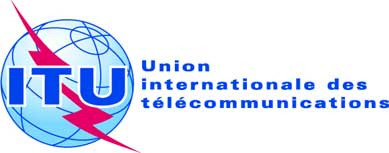 SÉANCE PLÉNIÈREAddendum 17 au
Document 24-F20 septembre 2019Original: anglaisPropositions communes de la Télécommunauté Asie-PacifiquePropositions communes de la Télécommunauté Asie-PacifiquePROPOSITIONS POUR LES TRAVAUX DE LA CONFÉRENCEPROPOSITIONS POUR LES TRAVAUX DE LA CONFÉRENCEPoint 2 de l'ordre du jourPoint 2 de l'ordre du jourRésolution 27 actuelleRésolution 28 actuelleNouveau texte proposé pour la Rés. 27Résolution 27 (Rév.CMR-12)Résolution 28 (Rév.CMR-15)Résolution 27 (Rév.CMR-19)considérant a)considérant a)considérant a)considérant b)considérant b)considérant b)considérant c) avec des modifications de formeconsidérant c)(suppression)considérant d)considérant d)considérant e)considérant e)considérant f)considérant f)considérant g)considérant g)notantnotant a)notantnotant b)décide 1décide 15.1 de l'Annexe 1décide 25.2 de l'Annexe 1décide 33 de l'Annexe 1décide 44 de l'Annexe 1décide 5décide 2décide 6point 1       6.12 de l'Annexe 1       6.2décide 2, point 2(suppression)décide 2, point 3       6.3décide 3décide 75.3 de l'Annexe 1décide 7décide 4décide 8décide 5décide 96 de l'Annexe 1décide 10 (modifié)décide 1décide en outre 1décide 2décide en outre 2décide 3décide en outre 3décide 4décide en outre 4 (reformulé)charge le Directeur 1charge le Directeur 1charge le Directeur 2charge le Directeur 2charge le Directeur 3charge le Directeur 3charge le Directeurcharge le Directeur 4invite les administrationsinvite les administrations 1prie instamment les administrations 1invite les administrations 2prie instamment les administrations 2invite les administrations 31 de l'Annexe 1(suppression) redondant5.4 de l'Annexe 1(suppression) redondantAnnexe 2Annexe 1Annexe 3 Annexe 2 (modifiée)Version actuelle dans le Volume 4 du RRVersion la plus récenteDispositions ou renvois et notes de bas de page du RRP.525-2P.525-4 (*)Numéro 5.444B (par le biais de la Résolution 748 (Rév.CMR-15))P.526-13P.526-15 (*)Numéro 5.444B (par le biais de la Résolution 748 (Rév.CMR-15))RS.1260-1RS.1260-2Numéro 5.279A